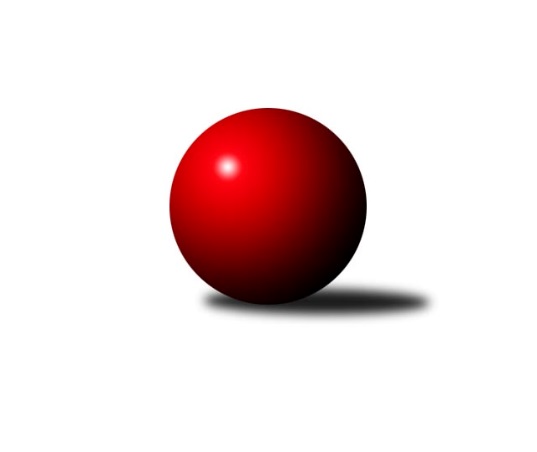 Č.21Ročník 2009/2010	10.4.2010Nejlepšího výkonu v tomto kole: 3352 dosáhlo družstvo: TJ Rostex Vyškov ˝A˝3. KLM C  2009/2010Výsledky 21. kolaSouhrnný přehled výsledků:TJ Sokol KARE Luhačovice ˝B˝	- SKK Jeseník ˝A˝	2:6	3262:3266	9.0:15.0	10.4.TJ  Krnov ˝A˝	- TJ  Prostějov ˝A˝	5:3	3231:3150	11.5:12.5	10.4.TJ Jiskra Rýmařov ˝A˝	- TJ Rostex Vyškov ˝A˝	4:4	3272:3352	11.0:13.0	10.4.TJ Sokol Michálkovice ˝A˝	- TJ Horní Benešov ˝A˝	7:1	3122:2893	17.0:7.0	10.4.TJ Opava ˝B˝	- TJ Spartak Přerov ˝B˝	1:7	3042:3162	8.5:15.5	10.4.KK Zábřeh ˝B˝	- HKK Olomouc ˝A˝	3:5	3206:3249	11.0:13.0	10.4.Tabulka družstev:	1.	TJ Rostex Vyškov ˝A˝	21	15	2	4	112.0 : 56.0 	286.5 : 217.5 	 3238	32	2.	HKK Olomouc ˝A˝	21	14	1	6	106.0 : 62.0 	279.0 : 225.0 	 3244	29	3.	TJ Horní Benešov ˝A˝	21	12	2	7	92.0 : 76.0 	262.5 : 241.5 	 3182	26	4.	TJ Spartak Přerov ˝B˝	21	13	0	8	90.5 : 77.5 	257.0 : 247.0 	 3182	26	5.	TJ  Krnov ˝A˝	21	11	0	10	86.5 : 81.5 	245.0 : 259.0 	 3157	22	6.	TJ Sokol Michálkovice ˝A˝	21	10	2	9	86.0 : 82.0 	258.5 : 245.5 	 3160	22	7.	TJ  Prostějov ˝A˝	21	10	1	10	84.5 : 83.5 	253.0 : 251.0 	 3157	21	8.	KK Zábřeh ˝B˝	21	10	1	10	81.5 : 86.5 	257.0 : 247.0 	 3171	21	9.	SKK Jeseník ˝A˝	21	7	1	13	72.0 : 96.0 	237.5 : 266.5 	 3149	15	10.	TJ Opava ˝B˝	21	6	3	12	68.0 : 100.0 	239.0 : 265.0 	 3108	15	11.	TJ Jiskra Rýmařov ˝A˝	21	5	4	12	69.5 : 98.5 	236.0 : 268.0 	 3099	14	12.	TJ Sokol KARE Luhačovice ˝B˝	21	4	1	16	59.5 : 108.5 	213.0 : 291.0 	 3088	9Podrobné výsledky kola:	 TJ Sokol KARE Luhačovice ˝B˝	3262	2:6	3266	SKK Jeseník ˝A˝	Tomáš Stolařík	111 	 122 	 140 	129	502 	 1:3 	 532 	 127	140 	 142	123	Petr Šulák	Jiří Konečný	144 	 138 	 143 	142	567 	 1:3 	 571 	 160	141 	 121	149	Jiří Vrba	Alois Valášek	142 	 140 	 134 	134	550 	 1:3 	 548 	 144	127 	 141	136	Rostislav  Cundrla	Milan Žáček	132 	 137 	 134 	138	541 	 1:3 	 555 	 143	139 	 131	142	Michal Smejkal	Zdeněk Malaník	134 	 124 	 139 	125	522 	 3:1 	 500 	 126	125 	 130	119	Jakub Smejkal	Ladislav Daněk	143 	 152 	 141 	144	580 	 2:2 	 560 	 141	124 	 149	146	Václav Smejkalrozhodčí: Nejlepší výkon utkání: 580 - Ladislav Daněk	 TJ  Krnov ˝A˝	3231	5:3	3150	TJ  Prostějov ˝A˝	Bedřich Pluhař	115 	 134 	 145 	149	543 	 1.5:2.5 	 547 	 133	136 	 145	133	Martin Adámek	Václav Eichler	137 	 144 	 126 	129	536 	 2:2 	 539 	 135	131 	 137	136	Miroslav Znojil	Vlastimil Kotrla	133 	 126 	 132 	143	534 	 3:1 	 482 	 112	132 	 100	138	Petr Černohous *1	Jiří Jedlička	121 	 132 	 147 	128	528 	 2:2 	 525 	 135	138 	 132	120	Miroslav Plachý	Přemysl Žáček	150 	 122 	 142 	136	550 	 1:3 	 548 	 158	124 	 125	141	Roman Rolenc	Martin Koraba	126 	 129 	 156 	129	540 	 2:2 	 509 	 115	133 	 106	155	Jan Pernicarozhodčí: střídání: *1 od 40. hodu Josef JurdaNejlepší výkon utkání: 550 - Přemysl Žáček	 TJ Jiskra Rýmařov ˝A˝	3272	4:4	3352	TJ Rostex Vyškov ˝A˝	Ladislav Janáč	140 	 155 	 138 	141	574 	 4:0 	 502 	 132	121 	 121	128	Jiří Trávníček	David Hampl	111 	 130 	 131 	123	495 	 0:4 	 630 	 169	139 	 164	158	Petr Pevný	Josef Pilatík	128 	 121 	 131 	122	502 	 0:4 	 541 	 134	141 	 132	134	Miroslav Němec	Marek Hampl	144 	 142 	 144 	138	568 	 2:2 	 567 	 140	128 	 146	153	Michal Prachař	Miloslav Slouka	128 	 135 	 144 	135	542 	 2:2 	 541 	 126	139 	 131	145	Aleš Staněk	Milan Dědáček	147 	 136 	 152 	156	591 	 3:1 	 571 	 143	126 	 156	146	Kamil Bednářrozhodčí: Nejlepší výkon utkání: 630 - Petr Pevný	 TJ Sokol Michálkovice ˝A˝	3122	7:1	2893	TJ Horní Benešov ˝A˝	Michal Zych	113 	 128 	 119 	113	473 	 0:4 	 493 	 120	129 	 126	118	Miroslav Petřek ml.	Petr Řepecký	145 	 126 	 137 	127	535 	 3:1 	 455 	 131	95 	 97	132	Vlastimil Skopalík	Tomáš Rechtoris	135 	 133 	 127 	134	529 	 3:1 	 512 	 125	125 	 129	133	Bohuslav Čuba	Josef Jurášek	137 	 129 	 127 	135	528 	 4:0 	 475 	 130	106 	 124	115	Kamil Kubeša	Václav Hrejzek	129 	 150 	 118 	132	529 	 3:1 	 485 	 112	129 	 125	119	Kamil Kovařík	Josef Linhart	134 	 130 	 128 	136	528 	 4:0 	 473 	 114	124 	 102	133	Martin Bilíčekrozhodčí: Nejlepší výkon utkání: 535 - Petr Řepecký	 TJ Opava ˝B˝	3042	1:7	3162	TJ Spartak Přerov ˝B˝	Josef Němec	128 	 128 	 105 	122	483 	 2:2 	 512 	 138	112 	 148	114	Jiří Divila ml.	Rudolf Haim	115 	 135 	 134 	120	504 	 3:1 	 495 	 136	134 	 107	118	Vladimír Mánek	Petr Schwalbe	119 	 121 	 142 	120	502 	 1:3 	 515 	 131	128 	 143	113	Vojtěch Venclík	Svatopluk Kříž	121 	 124 	 138 	136	519 	 1:3 	 538 	 126	138 	 137	137	Jiří Divila st.	Pavel Kovalčík	140 	 130 	 118 	126	514 	 0:4 	 563 	 148	139 	 149	127	Jakub Pleban	Milan Jahn	125 	 130 	 128 	137	520 	 1.5:2.5 	 539 	 138	130 	 143	128	Milan Kandarozhodčí: Nejlepší výkon utkání: 563 - Jakub Pleban	 KK Zábřeh ˝B˝	3206	3:5	3249	HKK Olomouc ˝A˝	Martin Marek	140 	 145 	 133 	141	559 	 4:0 	 522 	 128	143 	 120	131	Leopold Jašek	Milan Šula	136 	 120 	 117 	131	504 	 2:2 	 531 	 118	137 	 148	128	Jiří Němec	Michal Weinlich	142 	 125 	 128 	131	526 	 3:1 	 487 	 114	129 	 126	118	Radek Malíšek	Tomáš Sádecký	134 	 146 	 143 	128	551 	 2:2 	 541 	 142	128 	 133	138	Aleš Čapka	Martin Macas	132 	 113 	 132 	137	514 	 0:4 	 566 	 152	123 	 148	143	Jan Tögel	Roman Weinlich	126 	 160 	 133 	133	552 	 0:4 	 602 	 138	165 	 142	157	Radek Havranrozhodčí: Nejlepší výkon utkání: 602 - Radek HavranPořadí jednotlivců:	jméno hráče	družstvo	celkem	plné	dorážka	chyby	poměr kuž.	Maximum	1.	Petr Pevný 	TJ Rostex Vyškov ˝A˝	565.05	371.6	193.5	1.9	12/12	(630)	2.	Radek Havran 	HKK Olomouc ˝A˝	563.37	366.5	196.9	1.4	12/12	(602)	3.	Jiří Němec 	HKK Olomouc ˝A˝	549.68	356.1	193.6	3.2	12/12	(585)	4.	Martin Bieberle 	KK Zábřeh ˝B˝	548.80	360.7	188.2	4.1	8/11	(589)	5.	Jan Tögel 	HKK Olomouc ˝A˝	546.15	362.2	183.9	5.2	11/12	(579)	6.	Michal Zych 	TJ Sokol Michálkovice ˝A˝	545.30	361.0	184.3	5.9	11/11	(599)	7.	Jiří Trávníček 	TJ Rostex Vyškov ˝A˝	544.55	365.8	178.7	3.2	12/12	(602)	8.	Jakub Pleban 	TJ Spartak Přerov ˝B˝	542.22	363.8	178.4	4.7	9/12	(572)	9.	Kamil Bednář 	TJ Rostex Vyškov ˝A˝	541.26	362.7	178.5	3.7	11/12	(585)	10.	Milan Kanda 	TJ Spartak Přerov ˝B˝	540.79	361.3	179.5	3.0	11/12	(609)	11.	Ladislav Janáč 	TJ Jiskra Rýmařov ˝A˝	540.07	360.5	179.5	4.2	8/11	(590)	12.	Petr Řepecký 	TJ Sokol Michálkovice ˝A˝	538.73	358.5	180.2	3.7	11/11	(608)	13.	Martin Adámek 	TJ  Prostějov ˝A˝	537.33	362.3	175.1	3.4	11/12	(567)	14.	Aleš Staněk 	TJ Rostex Vyškov ˝A˝	536.61	363.2	173.4	3.7	11/12	(574)	15.	Milan Šula 	KK Zábřeh ˝B˝	536.57	362.5	174.0	4.1	11/11	(597)	16.	Bedřich Pluhař 	TJ  Krnov ˝A˝	536.47	346.8	189.7	3.3	9/11	(584)	17.	Václav Smejkal 	SKK Jeseník ˝A˝	536.42	362.9	173.6	4.5	12/12	(567)	18.	Miroslav Znojil 	TJ  Prostějov ˝A˝	536.12	362.0	174.1	4.3	12/12	(572)	19.	Václav Eichler 	TJ  Krnov ˝A˝	535.53	363.1	172.5	4.4	10/11	(571)	20.	Jiří Vrba 	SKK Jeseník ˝A˝	534.39	361.6	172.8	5.3	11/12	(579)	21.	Petr Černohous 	TJ  Prostějov ˝A˝	533.83	356.1	177.7	4.9	10/12	(564)	22.	Miroslav Petřek  ml.	TJ Horní Benešov ˝A˝	533.48	360.3	173.1	4.1	12/12	(591)	23.	Vlastimil Skopalík 	TJ Horní Benešov ˝A˝	533.33	355.1	178.2	5.0	12/12	(587)	24.	Přemysl Žáček 	TJ  Krnov ˝A˝	532.96	357.9	175.0	4.5	11/11	(570)	25.	Kamil Kovařík 	TJ Horní Benešov ˝A˝	532.61	359.9	172.8	2.9	12/12	(574)	26.	Michal Smejkal 	SKK Jeseník ˝A˝	532.37	357.1	175.3	3.1	12/12	(590)	27.	Martin Bilíček 	TJ Horní Benešov ˝A˝	532.10	357.2	174.9	5.8	10/12	(580)	28.	Marian Hošek 	HKK Olomouc ˝A˝	531.88	357.3	174.6	4.7	8/12	(572)	29.	Eduard Varga 	TJ Rostex Vyškov ˝A˝	530.74	361.8	168.9	5.9	11/12	(590)	30.	Pavel Kovalčík 	TJ Opava ˝B˝	530.69	363.3	167.4	4.0	9/11	(563)	31.	Vladimír Mánek 	TJ Spartak Přerov ˝B˝	529.56	358.6	170.9	2.8	12/12	(574)	32.	Roman Weinlich 	KK Zábřeh ˝B˝	528.95	355.8	173.1	4.9	10/11	(602)	33.	Aleš Čapka 	HKK Olomouc ˝A˝	528.86	358.5	170.3	5.2	10/12	(552)	34.	Kamil Kubeša 	TJ Horní Benešov ˝A˝	528.63	357.3	171.4	4.7	12/12	(576)	35.	Svatopluk Kříž 	TJ Opava ˝B˝	528.15	356.1	172.1	5.1	10/11	(571)	36.	Josef Linhart 	TJ Sokol Michálkovice ˝A˝	528.11	353.1	175.0	4.1	10/11	(546)	37.	Vojtěch Venclík 	TJ Spartak Přerov ˝B˝	528.05	358.4	169.6	5.5	8/12	(588)	38.	Josef Pilatík 	TJ Jiskra Rýmařov ˝A˝	527.96	352.8	175.2	5.0	11/11	(619)	39.	Bohuslav Čuba 	TJ Horní Benešov ˝A˝	527.96	354.9	173.1	4.1	10/12	(572)	40.	Roman Rolenc 	TJ  Prostějov ˝A˝	526.98	355.3	171.7	3.6	12/12	(550)	41.	Petr Kudláček 	TJ Sokol KARE Luhačovice ˝B˝	526.26	361.8	164.5	6.3	9/11	(590)	42.	Vlastimil Kotrla 	TJ  Krnov ˝A˝	525.25	354.6	170.7	6.0	11/11	(572)	43.	Jiří Martinů 	TJ Sokol KARE Luhačovice ˝B˝	524.95	354.0	170.9	4.4	11/11	(590)	44.	Jiří Jedlička 	TJ  Krnov ˝A˝	524.69	357.7	167.0	6.6	10/11	(552)	45.	Jiří Divila st. 	TJ Spartak Přerov ˝B˝	523.86	356.2	167.6	6.1	9/12	(538)	46.	Jaroslav Tezzele 	TJ Jiskra Rýmařov ˝A˝	523.84	355.5	168.3	5.4	11/11	(597)	47.	Josef Jurášek 	TJ Sokol Michálkovice ˝A˝	523.39	354.0	169.4	6.2	10/11	(556)	48.	Jakub Smejkal 	SKK Jeseník ˝A˝	522.62	355.7	166.9	5.8	11/12	(560)	49.	Michal Weinlich 	KK Zábřeh ˝B˝	522.53	352.7	169.8	4.4	8/11	(561)	50.	Josef Jurda 	TJ  Prostějov ˝A˝	521.89	361.0	160.9	5.7	9/12	(579)	51.	Jan Pernica 	TJ  Prostějov ˝A˝	519.03	348.9	170.1	6.0	8/12	(570)	52.	Jiří Konečný 	TJ Sokol KARE Luhačovice ˝B˝	518.78	356.3	162.5	8.3	8/11	(571)	53.	Milan Jahn 	TJ Opava ˝B˝	518.42	348.5	169.9	5.1	11/11	(564)	54.	Josef Němec 	TJ Opava ˝B˝	516.25	351.9	164.3	6.4	11/11	(556)	55.	Petr Šulák 	SKK Jeseník ˝A˝	515.74	350.2	165.5	5.4	9/12	(564)	56.	David Hampl 	TJ Jiskra Rýmařov ˝A˝	515.68	347.7	167.9	7.7	10/11	(565)	57.	Martin Koraba 	TJ  Krnov ˝A˝	514.91	348.7	166.2	7.3	11/11	(573)	58.	Václav Ondruch 	KK Zábřeh ˝B˝	514.49	351.5	163.0	6.6	9/11	(569)	59.	Václav Hrejzek 	TJ Sokol Michálkovice ˝A˝	513.07	351.1	161.9	7.0	11/11	(545)	60.	Tomáš Rechtoris 	TJ Sokol Michálkovice ˝A˝	510.10	360.1	150.0	9.8	8/11	(537)	61.	Miroslav Plachý 	TJ  Prostějov ˝A˝	509.04	351.2	157.8	5.9	8/12	(529)	62.	Ladislav Daněk 	TJ Sokol KARE Luhačovice ˝B˝	509.00	349.9	159.1	8.0	9/11	(603)	63.	Rudolf Haim 	TJ Opava ˝B˝	508.64	348.2	160.4	6.2	10/11	(552)	64.	Zdeněk Malaník 	TJ Sokol KARE Luhačovice ˝B˝	502.42	351.2	151.3	8.6	10/11	(566)	65.	Petr Schwalbe 	TJ Opava ˝B˝	501.11	351.3	149.8	9.4	11/11	(538)	66.	Marek Hampl 	TJ Jiskra Rýmařov ˝A˝	489.64	337.2	152.4	8.7	10/11	(568)		Petr Vácha 	TJ Spartak Přerov ˝B˝	570.00	392.0	178.0	5.0	1/12	(570)		Jakub Pleban 	TJ Spartak Přerov ˝B˝	569.00	379.0	190.0	2.0	1/12	(569)		Miloslav Slouka 	TJ Jiskra Rýmařov ˝A˝	549.20	376.1	173.1	3.4	2/11	(570)		Jan Holouš 	TJ  Krnov ˝A˝	549.00	345.0	204.0	6.0	1/11	(549)		Daniel Dudek 	TJ Sokol Michálkovice ˝A˝	549.00	375.0	174.0	4.5	2/11	(563)		Rostislav Petřík 	TJ Spartak Přerov ˝B˝	547.00	380.0	167.0	1.0	1/12	(547)		Maciej Basista 	TJ Opava ˝B˝	545.50	362.3	183.3	3.8	4/11	(563)		Jiří Zezulka 	HKK Olomouc ˝A˝	544.85	356.1	188.8	3.8	4/12	(584)		Jiří Divila ml. 	TJ Spartak Přerov ˝B˝	540.50	358.6	181.9	4.5	5/12	(577)		Jiří Kropáč 	HKK Olomouc ˝A˝	540.50	370.5	170.0	3.5	2/12	(544)		Petr Dankovič 	TJ Horní Benešov ˝A˝	540.00	360.0	180.0	3.0	1/12	(540)		Petr Maier 	TJ Spartak Přerov ˝B˝	539.43	366.1	173.4	4.1	5/12	(592)		Alois Valášek 	TJ Sokol KARE Luhačovice ˝B˝	537.13	356.5	180.7	4.7	7/11	(581)		Miroslav Němec 	TJ Rostex Vyškov ˝A˝	534.28	358.0	176.3	3.7	6/12	(585)		Martin Mikeska 	TJ Jiskra Rýmařov ˝A˝	533.33	354.0	179.3	3.7	3/11	(549)		Josef Karafiát 	KK Zábřeh ˝B˝	532.83	363.0	169.9	5.0	6/11	(577)		Rostislav  Cundrla 	SKK Jeseník ˝A˝	531.83	356.8	175.1	3.4	6/12	(554)		Marek Veselý 	TJ Jiskra Rýmařov ˝A˝	531.77	369.2	162.6	5.8	5/11	(554)		Vlastimil Červenka 	TJ Sokol KARE Luhačovice ˝B˝	530.17	355.9	174.2	4.1	3/11	(591)		Milan Svačina 	TJ Rostex Vyškov ˝A˝	529.50	352.0	177.5	4.5	2/12	(543)		Martin Marek 	KK Zábřeh ˝B˝	529.37	357.2	172.2	3.5	5/11	(590)		Tomáš Černý 	TJ Horní Benešov ˝A˝	529.00	349.0	180.0	5.0	1/12	(529)		Milan Dědáček 	TJ Jiskra Rýmařov ˝A˝	527.30	351.0	176.3	3.2	4/11	(591)		Pavel Hendrych 	TJ Opava ˝B˝	527.00	354.8	172.2	2.0	1/11	(534)		Tomáš Sádecký 	KK Zábřeh ˝B˝	526.07	354.0	172.1	3.5	7/11	(568)		Zdeněk Černý 	TJ Horní Benešov ˝A˝	526.00	361.5	164.5	5.0	2/12	(539)		Michal Prachař 	TJ Rostex Vyškov ˝A˝	525.40	349.2	176.2	4.6	5/12	(567)		Stanislav Beňa  st.	TJ Spartak Přerov ˝B˝	524.83	359.8	165.1	5.9	6/12	(554)		Josef Čapka 	HKK Olomouc ˝A˝	523.96	354.3	169.7	4.9	6/12	(570)		Leopold Jašek 	HKK Olomouc ˝A˝	522.00	368.0	154.0	5.0	1/12	(522)		Michal Ihnát 	TJ Jiskra Rýmařov ˝A˝	521.00	356.0	165.0	10.0	1/11	(521)		Petr Bracek 	TJ Opava ˝B˝	521.00	376.0	145.0	4.0	1/11	(521)		Martin Macas 	KK Zábřeh ˝B˝	520.50	346.0	174.5	3.7	2/11	(534)		Petr Jurášek 	TJ Sokol Michálkovice ˝A˝	520.00	350.5	169.5	7.0	2/11	(525)		Zdeněk Machala 	TJ Rostex Vyškov ˝A˝	520.00	356.0	164.0	7.0	1/12	(520)		Michal Albrecht 	KK Zábřeh ˝B˝	519.50	353.5	166.0	3.5	1/11	(537)		Miroslav Poledník 	TJ Rostex Vyškov ˝A˝	518.00	362.0	156.0	6.0	1/12	(518)		Radek Malíšek 	HKK Olomouc ˝A˝	517.75	355.5	162.3	5.9	5/12	(551)		Miroslav Němec ml. 	TJ Rostex Vyškov ˝A˝	517.00	347.0	170.0	3.0	1/12	(517)		František Vícha 	TJ  Krnov ˝A˝	512.00	353.0	159.0	17.0	1/11	(512)		Miroslav Hvozdenský 	TJ Sokol KARE Luhačovice ˝B˝	511.00	354.0	157.0	6.0	1/11	(511)		Josef Šrámek 	HKK Olomouc ˝A˝	508.50	338.5	170.0	3.0	2/12	(524)		Vladimír Sedláček 	TJ Spartak Přerov ˝B˝	507.88	343.3	164.6	9.8	6/12	(553)		Štěpán Charník 	TJ Jiskra Rýmařov ˝A˝	506.50	357.2	149.3	11.0	2/11	(548)		Jan Večerka 	TJ Rostex Vyškov ˝A˝	505.00	361.0	144.0	8.0	1/12	(505)		Jiří Fárek 	SKK Jeseník ˝A˝	504.61	349.7	154.9	8.3	6/12	(557)		Zdeněk Zhýbala 	TJ Sokol Michálkovice ˝A˝	503.00	365.0	138.0	12.0	1/11	(503)		Jan Zych 	TJ Sokol Michálkovice ˝A˝	500.00	344.0	156.0	10.0	1/11	(500)		Jiří Vrba 	SKK Jeseník ˝A˝	499.50	345.0	154.5	8.0	1/12	(535)		Milan Žáček 	TJ Sokol KARE Luhačovice ˝B˝	499.33	343.1	156.2	6.8	6/11	(557)		Pavel Čech 	TJ Sokol Michálkovice ˝A˝	498.33	343.0	155.3	5.7	3/11	(513)		Petr  Šulák ml. 	SKK Jeseník ˝A˝	497.00	336.5	160.5	8.5	2/12	(506)		Tomáš Stolařík 	TJ Sokol KARE Luhačovice ˝B˝	495.50	347.5	148.0	6.5	1/11	(502)		Zdeněk Janoud 	SKK Jeseník ˝A˝	491.13	338.1	153.0	8.1	4/12	(504)		Petr Vaněk 	TJ  Krnov ˝A˝	481.00	330.0	151.0	9.0	1/11	(481)		Josef Mikeska 	TJ Jiskra Rýmařov ˝A˝	480.00	334.0	146.0	10.0	1/11	(480)		Vladimír Peter 	TJ Opava ˝B˝	475.00	339.5	135.5	8.5	2/11	(481)		Petr Chlachula 	TJ Jiskra Rýmařov ˝A˝	461.50	328.5	133.0	14.5	2/11	(468)		Jaroslav Heblák 	TJ Jiskra Rýmařov ˝A˝	457.00	320.0	137.0	6.0	1/11	(457)Sportovně technické informace:Starty náhradníků:registrační číslo	jméno a příjmení 	datum startu 	družstvo	číslo startu
Hráči dopsaní na soupisku:registrační číslo	jméno a příjmení 	datum startu 	družstvo	Program dalšího kola:22. kolo17.4.2010	so	9:00	HKK Olomouc ˝A˝ - TJ Jiskra Rýmařov ˝A˝	17.4.2010	so	9:00	TJ Rostex Vyškov ˝A˝ - TJ  Krnov ˝A˝	17.4.2010	so	9:00	TJ  Prostějov ˝A˝ - TJ Sokol KARE Luhačovice ˝B˝	17.4.2010	so	9:00	TJ Spartak Přerov ˝B˝ - TJ Sokol Michálkovice ˝A˝	17.4.2010	so	10:00	SKK Jeseník ˝A˝ - TJ Opava ˝B˝	17.4.2010	so	10:00	TJ Horní Benešov ˝A˝ - KK Zábřeh ˝B˝	Nejlepší šestka kola - absolutněNejlepší šestka kola - absolutněNejlepší šestka kola - absolutněNejlepší šestka kola - absolutněNejlepší šestka kola - dle průměru kuželenNejlepší šestka kola - dle průměru kuželenNejlepší šestka kola - dle průměru kuželenNejlepší šestka kola - dle průměru kuželenNejlepší šestka kola - dle průměru kuželenPočetJménoNázev týmuVýkonPočetJménoNázev týmuPrůměr (%)Výkon7xPetr PevnýVyškov A6309xPetr PevnýVyškov A117.2363012xRadek HavranOlomouc˝A˝6029xRadek HavranOlomouc˝A˝112.96024xMilan DědáčekRýmařov A5912xJakub PlebanSp.Přerov B110.955635xLadislav DaněkLuhačovice B5804xMilan DědáčekRýmařov A109.985914xLadislav JanáčRýmařov A5744xLadislav JanáčRýmařov A106.815743xJiří VrbaJeseník A5713xKamil BednářVyškov A106.26571